學分抵免簡要說明(由學生自治會提供草案，經註冊組、通識中心、語言中心修正)本校辦理抵免學分申請表有三種，包括：「共同必選修科目」、「向度通識教育課程」、「專業必選修科目」，茲說明如下：共同必選修科目抵免單　　「共同必選修科目」包括「校訂必修」和「共同選修」兩種，前者即是同學們在原校修習的「大學英文」、「大學英文：英語聽講練習」、「大一國文：經典閱讀與詮釋」、「體育」等必修課程。「軍訓」課程雖然已非本校必修課程，但欲抵免時仍請填此申請單，同學抵免後，不計入最低畢業學分數(有關役期折抵相關問題請洽軍訓室。)    「共同選修」課程，通常是外國（包括英語以外之語言）語文課程，請同學填完抵免單後，連同原校成績單及原校課綱，直接送交語言中心抵免。查詢方式如下：本校網站首頁（http://www.ntpu.edu.tw/chinese/）＞資訊系統＞課程查詢系統＞必選修課程，之後會出現以下介面。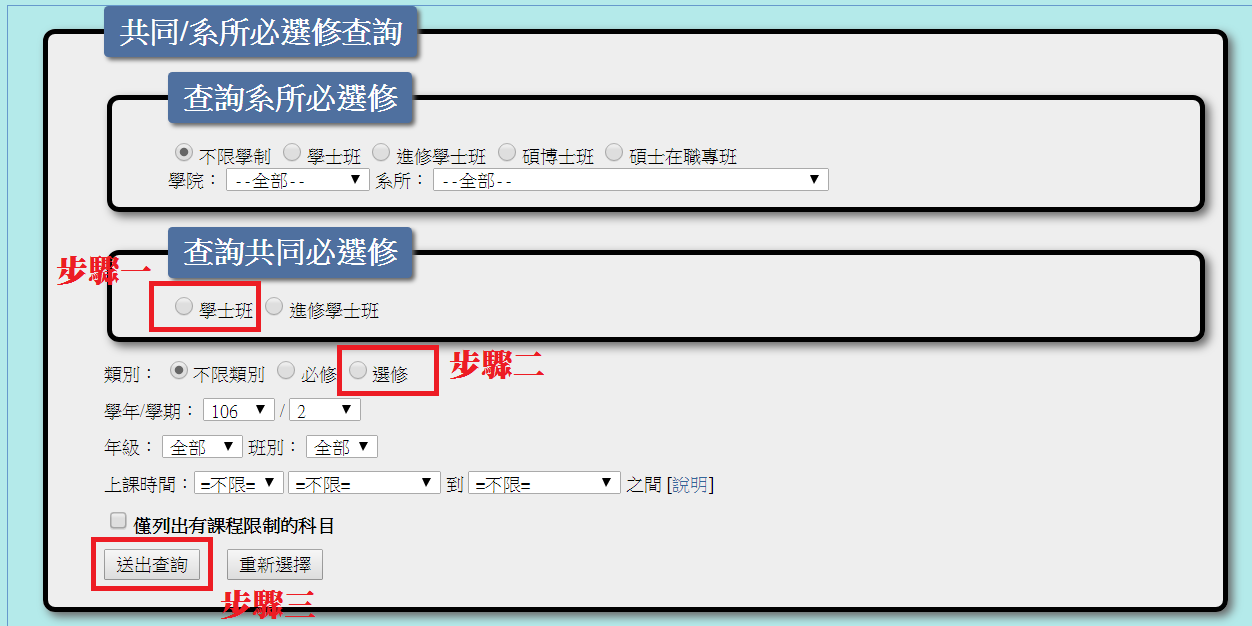 　　抵免校訂必修，要檢附原校課綱作為專業審查的依據，且必須瞭解原校有沒有與本校相關的課程，如經抵免後可納入最低畢業學分數。    共同選修和外系學分承認有一定上限（請向您的系助教詢問），如超過上限，仍可抵免但不會計入畢業學分。注意「共同選修」課程不能抵免「校訂必修」課程例如拿原校「新聞英文」、「商用英文」來抵「大一英文」！！向度通識教育課程抵免單即是同學們在原校所修習的通識課程，因每間學校所規劃通識課程名稱及架構均不同，且本校歷經多次變革，故請特別注意自己適用的向度通識規定(請詳細閱讀《國立臺北大學通識教育課程實施辦法》)。在填寫申請單時，請依學號判斷適用之年度，如學號為410312345適用103-104學年度之表格，如學號為310612345適用105-106學年度之表格，特別提醒同學不要填錯了！接下來，同學們可以看看有沒有符合與欲抵免的課程相關，關於查詢本校「歷年向度通識教育課程」的方式為：學校網站首頁（http://www.ntpu.edu.tw/chinese/）＞資訊系統＞課程查詢系統＞通識課程。另外，詳細閱讀《國立臺北大學通識教育中心學生抵免學分辦法》；如有任何問題，請與通識教育中心聯絡，不要道聽塗說而影響自身權益，行政人員都會樂意幫助您！最後，記得將所有要抵免的科目儘量寫在同一張申請單(若超過一張時，所有的申請單需一起送到通識教育中心)，以利通識教育中心辦理審查。專業必選修科目抵免單 　　「專業必選修」分成兩部分，包括自己所屬系所的系必選修，還有外系的必選修；但是外系的必選修承認學分有一定上限，如超過上限仍可抵免但不會計入畢業學分。由於各系所在專業必選修課程抵免程序不同，請依循您的助教所提供的流程辦理，如果同學要去辦理外系的專業必選修課程時，先行洽詢您所屬的系所。何時可以辦理抵免？　　依學生抵免學分辦法，應於當學年度加退選前辦理(如同學欲在暑假期間辦理抵免，請自行考量是否能洽詢到任課老師審核)，但切記期限只到加退選結束前。如個別單位有規定抵免日期，以該單位規定時間為優先。再次提醒同學，越早辦理抵免，對您的選課安排越有利，不要都擠到最後幾天匆忙辦理。　　在抵免過程中，如有任何問題，請直接與該單位聯絡，行政人員與助教都會願意幫助您的！選課相關諮詢單位 （請先撥打本校三峽校區總機 02-8674-1111，再撥分機）  日間部學士班各單位行政人員暨助教聯絡資料(抵免)【問】增加抵免流程速度的方式？【答】抵免共同必選修課程分別由不同系(所中心處室)負責。如無法當場審核時，建議可以分開填不同單子，以提早辦完抵免。例如：中文系辦理國文抵免，工作天約3日，可以單獨寫一張單子；而體育、英文及英聽審核時間較短，即可將這些科目再填一張單子，就可以同時辦理抵免。相關表單及附件，同學切記要保管好，不然這種美意可會大打折扣的！ 【問】只要臺北大學歷年有開的通識教育課程，跟我原校修課的課程有吻合者，都可以抵免嗎？【答】原則上是，但仍須排除幾項因素：第一、您原先所修的課程，必須是十年內才可以抵免；第二、原校課程來到臺北大學抵免時，該相近課程之授課教師必須是本校現職教師；第三、須符合向度通識修課之規定。【問】如何快速抵免通識教育課程？【答】由於通識教育課程抵免必須得到該任課老師同意；但是要直接與任課老師面對面，只能跟老師開學後約時間、地點，為解決這種情況，通識教育中心給予同學們方便的空間：您只要把原校欲抵免的課程大綱、原校歷年成績單掃描寄給該任課老師，而老師也親自回信後，請同學將回信內容列印出來（包含同學寫給老師徵詢抵免的訊息），與申請單、原校歷年成績單一同送到通識教育中心。【問】只要臺北大學歷年有開的專業必選修課程，跟我原校修課的課程有吻合者，都可以抵免嗎？【答】依學校規定，五專前三年所修課程或所修課程年限超過四年不得抵免，另有些系所有各自相關規定，務必詳閱各系所的抵免辦法。【問】如何快速抵免專業必選修課程？ 【答】建議同學如果要抵免外系的專業必選修課程，請將「外系」與「本系」個別分開兩張書寫於「專業必選修課程」抵免申請單；因為外系與本系可能在抵免流程會不同，有些系必須親自找到老師簽名，有些直接交到系辦處理，分開填寫但一起跑可以增加效率。相關表單及附件，同學切記要保管好，不然這種美意可會大打折扣的！    另外，如果貴系辦理專業必選修課程抵免是要找任課老師簽核的，需自行和老師約時間和地點。項目權責單位校內分機項目權責單位校內分機日間部課程課務組6611066111661136611466115大一國文課程中文系 66708日間部課程課務組6611066111661136611466115大學英文課程語言中心66478日間部課程課務組6611066111661136611466115軍訓課程軍訓室66233日間部課程課務組6611066111661136611466115教育專業課程師資培育中心6690666908通識課程通識中心66165進修部課程進修教育組1825718258體育課程體育室66140學生資訊系統資訊中心682306823368238系所助教姓名助教聯絡信箱助教連絡電話法學院法學院法學院法學院法律學系周妙真virginia@mail.ntpu.edu.tw02-86741111# 67663商學院商學院商學院商學院企業管理學系陳姝伶sueling@mail.ntpu.edu.tw02-86741111#66557會計學系江彥英c0916@mail.ntpu.edu.tw02-86741111#18051、66657統計學系林冠妤guanyu@mail.ntpu.edu.tw02-86741111 #66754金融與合作經營學系蔡孟穎monyen@gm.ntpu.edu.tw02-86715904#66857休閒運動管理學系羅億如yilu@mail.ntpu.edu.tw02-8674-1111#66533公共事務學院公共事務學院公共事務學院公共事務學院公共行政暨政策學系林家如chiaju@mail.ntpu.edu.tw02-8674-1111#67466財政學系高櫻月finc@mail.ntpu.edu.tw02-26748189#67384不動產與城鄉環境學系李宜瑾ycli@mail.ntpu.edu.tw02-86741111#67410社會科學院社會科學院社會科學院社會科學院經濟學系林淑娟lsjane@mail.ntpu.edu.tw02-86741111#67155社會學系王守正scw@mail.ntpu.edu.tw02-8674-1111 #67046社會工作學系許仰德yangte@gm.ntpu.edu.tw02-8674-1111 #67013文學院文學院文學院文學院中國文學系黃以潔ejhuang@gm.ntpu.edu.tw02-8674-1111 #66708應用外語學系林秀芬flal@mail.ntpu.edu.tw02-8674-1111 #66607歷史學系王美淑meishu@mail.ntpu.edu.tw02-8674-1111 #66605電機資訊學院電機資訊學院電機資訊學院電機資訊學院資訊工程學系吳亭穎tingyin@mail.ntpu.edu.tw 02-86741111#67208電機工程學系張雅惠yhchang@mail.ntpu.edu.tw02-86741111#66474、66475通訊工程學系吳亭臻judywu@gm.ntpu.edu.tw02-86741111#67207其他其他其他其他體育—體育室林美華mhaw@mail.ntpu.edu.tw02-86741111#66140大一國文—中文系辦黃以潔ejhuang@gm.ntpu.edu.tw02-8674-1111 #66708大學英文—語言中心馮麗冰peggy1307@mail.ntpu.edu.tw02-8674-1111 #66478通識—通識教育中心陳淑惠anita@mail.ntpu.edu.tw02-8674-1111 #66165